TERM 2 - 2022COMPUTER STUDIES 451/1FORM FOUR (4)PAPER 1THEORYTIME 2 ½ HoursMARKING SCHEMEState three functions of the control panel Installing a programInstalling a new hardware Changing the regional settingsCreating and securing user accountsUpdating the computer drivers Adjusting the monitor settings Award 1mark each max 3 Use the passage below to answer the questions that followsOral literature is a broad term that includes: epics, folklore, proverbs, folksongs, oral poetry, jokes, myths, ritual chants, spells, legends, riddles, tongue-twisters, word games, recitations and word games. Broadly it refers to any form of verbal art that is transmitted through word of mouth.Jane Nandwa and Austin Bukenya (1993) describe oral literature as: “Those utterances whether spoken, recited or sung whose composition and performance exhibit to an appreciable degree the artistic character of accurate observation, vivid imagination and ingenious expression.”When used in a piece of writing, oral literature in its various genres creates the effect of livening up the story and giving it an identity besides other functions such as capturing the audience’s attention and stressing important points. These effects of orature are portrayed vividly in Okot P’ Bitek’s novel “White Teeth.”Mention three paragraph formatting features used in the passage above Drop capIndentAlignmentLine spacing Character spacing Award 1mark each max 3With an aid of examples describe three text formatting features applied in the above passage Bolding making the character darker than other characters in the document like White TeethUnderline is placing a line beneath a line of texts like Jane NandwaItalicizing making a text to slant forward for example Broadly Award 1mark each max 3As regards to communication within computer network , what do you understand by the following terms Point –to-PointThis is a type of communication where the communicating devices are directly linked to one another BroadcastA single message is delivered to all the nodes in a network Award 1mark each max 2Describe three components of video conferencing Internet connectivity provide a path for sending signals to participants in remote sitesCamera input device that captures data and presentationSpeaker output device that projects the sound Microphone input device that fed the system using audio signalsSoftware a set of introduction provide a platform for compatibility and ensuring that there is smooth communication within the system  Communication Terminal this can be inform of a computer, tablet and mobile phone  Award 1mark each max 3With reference to Desktop publishing describe the following terms GutterThe inside margins closest to the spine of a book or the blank space between two facing pages in the center of a newsletter or magazine is known as the gutter. The gutter space includes any extra space allowance needed to accommodate the binding of books,  StrokeRefer to a line style                                           Accept the diagram with the outline pattern Award 1mark each max 2Lindah does not understand why computers are said to be Automatic at the same time they have No Intelligent Quotient (IQ)  Auto is short for automatic, which is a term used to describe anything that happens without user interactionNO IQ because a computer purely depends on the installed program without the programs the computer cannot any task Award 1mark each max 2State the difference between private university and public university Private university refer to universities owned by individuals, Churches and None governmental organizations while Public University is established by the government and it is run by government appointed team of managers   Award 2marks max 2Ronaldo a student from Lenana School lives in a house with full internet access. She spends most of her time on phone and Desktop computer. State any three social issues associated with doing this DehumanizationInternet addiction Access to inappropriate contentFlamingIntrusion to private information through hacking and crackingDrug trafficking Cyber terrorism  Award 1mark each max 3Mention three factors to consider when choosing a file organization method Storage mediaMethod of accessFrequency of update File activity Award 1mark each max 3Give two reasons to justify why many computer users today prefer saving their documents in the google drive Google drive more secureThe content of the google drive can be access anywhere provided there is internet connectivity Mass storage Award 1mark each max 2Computerization and automation are the great innovations of the 21st century. Describe how introduction of computers in the work place affected the job market Job creation introduction of computer in the work place have created new job opportunities that used not to exist like System Analyst, Programmer, Software Engineer, Computer Trainer etc. Job displacement here an employee is moved to another section or department Job replacement introduction of computer in the workplace have rendered some people jobless since the computer is used to perform task that they use to do and therefore they declared redundant and their services are no longer required by the organization  Award 1mark each max 3Mention three characteristics of human beings that can be used to enable computerized law enforcement systems(3marks)Facial recognitionFinger printIrish patternVoice pattern or codeDNAAward 1mark each max 3Use illustrations to explain two ways of implementing FOR loopThe for loop is used in circumstances where the execution of the chosen statements has to be repeated a predefined number of times. For loop can be implemented in two ways that is For lop that count upwards and the one that counts downwardFor Loop counting upwards				For Loop counting DownwardsAward ½ each for the correct diagram and 1mark for the explanation of For loopExplain the function of the following as used in data security and control PatchesPatches are software and operating system (OS) updates that address security vulnerabilities within a programFirewall A Firewall is a network security device that monitors and filters incoming and outgoing network traffic based on an organization's previously established security policies.Award 1mark each max 2The office has a fast internet connection for transferring information. However sometimes the internet run slowly. Give two reasons why this could be the case  High network traffic The distance from the routerDevice protocol and setupAward 1mark each max 2Describe the following qualities of an algorithm  Definiteness Each step of an algorithm must be precisely defined; the actions to be carried out must be rigorously and unambiguously specified for each caseFiniteness An algorithm must always terminate after a finite number of steps Award 1mark each max 2State three differences between Assembly language and Machine language Machine language is written in binary logic while Assembly language represent program instructions using mnemonics Machine language doesn’t require translation since machine codes are in a form that the computer directly understand while Assembly codes must be translated to machine readable using assembler Machine codes cannot easily be understood by human while Assembly language codes can easily be read, write and maintain Award 1mark each max 3Study the Pseudo code below and use it to answer the question that follows Start 	Input Initial Deposit	Input Interest Rate	Set Deposit to Initial Deposit	Set Year to Zero	While Year <=4 Do	Interest =Deposit * Interest rate	Total = Deposit +Interest	Deposit =Total	Year=Year+1	Endwhile             Display Total StopGiven that the Initial Deposit is 2000 and the Interest rate is 10%  get the final total (4marks)Award year 1 1MarkAward year3 1MarkAward year4 1MarkFinal  Total  1MarkDraw a flowchart for the above algorithm using a Repeat.... Until Yes                                                         No Study the table below and answer the questions that followWrite down the formula that Calculate the total marks for Maureen Kamau =Sum(B3:D3)=B3+C3+D3Award 2marks max 2Calculate the total marks for students with more than 50 and above in Maths =Sumif(B2:B5,”>=50”)Award 2 marks max 2Get the  mean score for Computer  =Average(D2:D5)Award 2 marks max 2The grading system is a shown in the table below .Write a function that will assign grades as reflected in the table below  =IF(G2>=80,”A”,IF(G2>=70,”B”,IF(G2>=60,”C”,IF(G2>=50, “D”, “E”))))Award 1 mark for correct function Name 2marks for bracket to bracket Write a formula using named reference that counts the total number of students who have scored more than 50 in computer Let the range D2 to D5 be given a name over90=countif(over90,”>50”)Award 1 mark for named reference, correct function name ½  and ½ for bracket to bracketDescribe three features that make spreadsheet application suitable for mathematical applications Inbuilt formulaAutomatic recalculationSpreadsheet layout which is in row and columnsAward 1mark each max 3A formula = B$2+$C2 was typed in cell C2 the copied to cell C3 and the finally to D3. State how the formula will appear in D3 (1mark)= C$2+$C3Award 1mark max 1What is the binary equivalent of   base 1024.37524 =11000	Whole number 1  0.375 x 2 =0.75	Fraction part 1  0.75   x 2 = 1.5	Answer 1  0.5    x 2  = 1.0     11000.0112Convert 5BA2H to Binary  5= 0101	Getting binary equivalent ½  max 2B= 1011	answer 1A= 10102 = 00100101101110100010Using 8-bits twos complement subtract 1910 from 1410                        14+(-19)	Binary equivalent ½ max 1                     00010011	1C ½ 	                      11101100 +1 = 11101101	2C ½                                                  0001110	Answer 1			        11111011Given that the left most digit is a sign bit work out the decimal equivalent of the following binary numbers 001110101102                  8   7 6     5    4    3     2     1      0	Assign place value 1                                                1   1 1      0    1    0     1     1      0 	addition 1                                                256+128+64+16+4+2 = +470                   Correct with a sign 110100111010210  9  8   7    6   5    4   3  2  1     0                            Assign place value 11   0    1   0   0   1    1   1  0  1     0                            Addition 11024 + 256+32+16+8+2                                                                   -1338                                   Correct with a sign 1Describe two coding schemes used by computers to represent data in a computer American Standard Code for Information Interchange (ASCII) represent both numeric and non-numeric characters using 7bits and can represent up to 128 charactersExtended Binary Coded Decimal Interchange Code (EBCDIC) represent both numeric and non-numeric characters using 8 bits. Maximum number of characters that can be represented is 256Binary Coded Decimal (BCD) represent numeric characters only using 4bitsAward 1 mark each max 2Study the tables shown below and use them to answer the questions that follow Table 1Table 2Choose the most appropriate key field for Table 1 and 2 Table 1 Admission NoTable 2 Guardian IDAward 1 mark each max 2Identify the most suitable data types Admission No and Date of Birth Admission N0 – TextDate of Birth –Date and TimeAward 1 mark each max 2Describe how a relationship can established between Table 1 and 2 Link Guardian ID in table 2 to Guardian ID in table 1 which is a foreignRelationship established will be One to ManyA guardian can have many studentsAward 1 mark each max 3Write an expression to validate Date of Birth to allow dates that following in the year 1999 only (2marks)>=#01/01/1999# AND <#01/01/2000#Award 2marks  max 2Peter Kipasi is the system analyst for Finaly group of companies. The Company Management automated their operations to have a competitive advantage over other companied in the same field. Peter received a memo from the CEO requesting him to consider changing the current information system. State what might have necessitated this (To exploit new opportunities The system have some problemsDirectivesAward 1 mark each max 3State three qualities of a good system analyst Good problem solving skillsGood communication skillsTechnical skillsInnovative and creativeAward 1 mark each max 3Mention four limitations of computer networking High initial costSecurity threat Network failureSpread of terrorism and drug trafficking Moral and cultural effectsAward 1 mark each max 4Explain how fibre optic transmit data signal and yet the core can only allow light signals to pass through At the sending station data signals are converted to light signal using LEDData signals in form of lights are propagated along the cableAt the receiving end the light signals are converted back to data signal using photodetectorAward 1 mark each max 3State the function of the following Communication devices Router A router is a networking device that forwards data packets between computer networks.Switch Is a communication device used to connect nodes in a network and forwards the packets directly to the address node without broadcasting  BridgeA Bridge divide a network into segments to reduce network traffic  NIC Create a physical link between the computer and the transmission mediaAward 1 mark each max 4Identity the Network topologies represented in the table (4marks)Award 1 mark each max 4DepositYearTotal20000+1 =12000 *0.1 =2002000+200                                           22001+1 =2     2200 * 0.1    2202200 +220                                          24202+1 =32420 *0.1     2422420 +242                                         2662                                   3+1=42662 * 0.1      266.22662+266.2                                     2928.25+1 =52928.2 * 0.1   292.82 2928.2+292.82                             3221.02ABCDEFG1Student NameMathEnglishComputerTotalAverage Grade2James Pesa2422523Maureen Kamau6017714James Jared2441105Mary Anna5263816Average Grade80  - 90A70  - 80B60 -70      C50 - 60D0 -   49EAdmission NoNameGuardian IDDate of BirthClassHallCounty 0978Peter KiluluP002312-12-1999Form ThreeMoiKiambu4678John JamesP004507-08-1999Form TwoKenyattaMuranga6754Luke KenyaP002306-01-2000Form OneUhuruMigoriGuardian IDNameAddressTelephone CountyP0023John MayiP.O Box 123 Kisumu0723567453KisumuP0045Jerry WatuP.O. Box 2341 Nairobi0745897654NairobiName:           MeshName:     Ring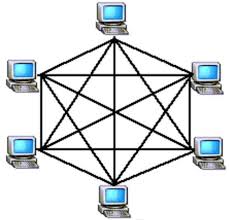 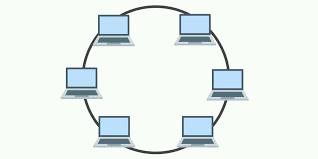 Name:          TreeName:     Star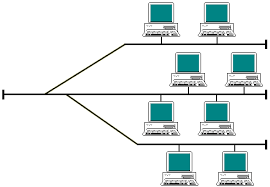 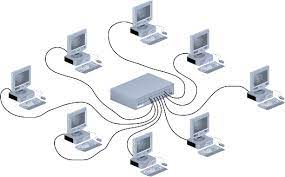 